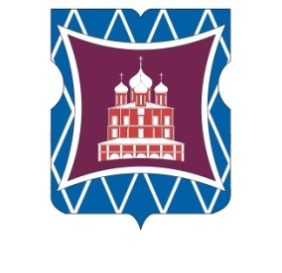 СОВЕТ ДЕПУТАТОВМУНИЦИПАЛЬНОГО ОКРУГА ДОНСКОЙРЕШЕНИЕ19 сентября 2018 года       01-03-70О согласовании сводного районного календарного плана по досуговой, социально-воспитательной, физкультурно-оздоровительной и спортивной работе с населением по месту жительства на 4 квартал 2018 года В соответствии с пунктом 3 части 7 статьи 1 Закона города Москвы от 11 июля 2012 года № 39 «О наделении органов местного самоуправления муниципальных округов в городе Москве отдельными полномочиями города Москвы», на основании обращения главы управы Донского района Соколова Д.Н. от                          30 августа 2018 года № 70-соц (входящий от 30 августа 2018 года № 350),                                                    Совет депутатов муниципального округа Донской решил:1. Согласовать сводный районный календарный план по досуговой, социально-воспитательной, физкультурно-оздоровительной и спортивной работе с населением по месту жительства на 4 квартал 2018 года (приложение).2. Направить настоящее решение в Департамент территориальных органов исполнительной власти города Москвы, префектуру Южного административного округа города Москвы и управу Донского района города Москвы в течение трех дней со дня его принятия.  3. Опубликовать настоящее решение в бюллетене «Московский муниципальный вестник» и разместить на официальном сайте муниципального округа Донской  www.mo-donskoy.ru.4. Контроль за исполнением настоящего решения возложить на Председателя комиссии Совета депутатов муниципального округа Донской по культурно-массовой работе Резкова В.В.Глава муниципальногоокруга Донской								           Т.В. Кабанова                                                                                                                                               Приложение                                                                                                                                              к решению Совета депутатов                                                                                                                                                    муниципального округа Донской                                                                                                                                       от 19 сентября 2018 года                                                                                                                № 01-03-70Сводный план мероприятий по досуговой, социально-воспитательной, физкультурно-оздоровительной и спортивной работе с населением по месту жительства на 4 квартал 2018 года                                                                                                                                                                      Приложение                                                                                                                                              к решению Совета депутатов                                                                                                                                                    муниципального округа Донской                                                                                                                                       от 19 сентября 2018 года                                                                                                                № 01-03-70Сводный план мероприятий по досуговой, социально-воспитательной, физкультурно-оздоровительной и спортивной работе с населением по месту жительства на 4 квартал 2018 года                                                                                                                                                                      Приложение                                                                                                                                              к решению Совета депутатов                                                                                                                                                    муниципального округа Донской                                                                                                                                       от 19 сентября 2018 года                                                                                                                № 01-03-70Сводный план мероприятий по досуговой, социально-воспитательной, физкультурно-оздоровительной и спортивной работе с населением по месту жительства на 4 квартал 2018 года                                                                                                                                                                      Приложение                                                                                                                                              к решению Совета депутатов                                                                                                                                                    муниципального округа Донской                                                                                                                                       от 19 сентября 2018 года                                                                                                                № 01-03-70Сводный план мероприятий по досуговой, социально-воспитательной, физкультурно-оздоровительной и спортивной работе с населением по месту жительства на 4 квартал 2018 года                                                                                                                                                                      Приложение                                                                                                                                              к решению Совета депутатов                                                                                                                                                    муниципального округа Донской                                                                                                                                       от 19 сентября 2018 года                                                                                                                № 01-03-70Сводный план мероприятий по досуговой, социально-воспитательной, физкультурно-оздоровительной и спортивной работе с населением по месту жительства на 4 квартал 2018 года                                                                                                                                                                      Приложение                                                                                                                                              к решению Совета депутатов                                                                                                                                                    муниципального округа Донской                                                                                                                                       от 19 сентября 2018 года                                                                                                                № 01-03-70Сводный план мероприятий по досуговой, социально-воспитательной, физкультурно-оздоровительной и спортивной работе с населением по месту жительства на 4 квартал 2018 года                                                                                                                                                                      Приложение                                                                                                                                              к решению Совета депутатов                                                                                                                                                    муниципального округа Донской                                                                                                                                       от 19 сентября 2018 года                                                                                                                № 01-03-70Сводный план мероприятий по досуговой, социально-воспитательной, физкультурно-оздоровительной и спортивной работе с населением по месту жительства на 4 квартал 2018 года                                                                                                                                                                      Приложение                                                                                                                                              к решению Совета депутатов                                                                                                                                                    муниципального округа Донской                                                                                                                                       от 19 сентября 2018 года                                                                                                                № 01-03-70Сводный план мероприятий по досуговой, социально-воспитательной, физкультурно-оздоровительной и спортивной работе с населением по месту жительства на 4 квартал 2018 года                                                                                                                                                                      Приложение                                                                                                                                              к решению Совета депутатов                                                                                                                                                    муниципального округа Донской                                                                                                                                       от 19 сентября 2018 года                                                                                                                № 01-03-70Сводный план мероприятий по досуговой, социально-воспитательной, физкультурно-оздоровительной и спортивной работе с населением по месту жительства на 4 квартал 2018 года                                                                                                                                                                      Приложение                                                                                                                                              к решению Совета депутатов                                                                                                                                                    муниципального округа Донской                                                                                                                                       от 19 сентября 2018 года                                                                                                                № 01-03-70Сводный план мероприятий по досуговой, социально-воспитательной, физкультурно-оздоровительной и спортивной работе с населением по месту жительства на 4 квартал 2018 года                                                                                                                                                                      Приложение                                                                                                                                              к решению Совета депутатов                                                                                                                                                    муниципального округа Донской                                                                                                                                       от 19 сентября 2018 года                                                                                                                № 01-03-70Сводный план мероприятий по досуговой, социально-воспитательной, физкультурно-оздоровительной и спортивной работе с населением по месту жительства на 4 квартал 2018 года                       Дата и время проведенияДата и время проведенияДата и время проведенияДата и время проведенияНаименование мероприятияВ рамках какой календарной даты или программыВ рамках какой календарной даты или программыМесто проведенияПредполагаемое количество участниковОрганизатор мероприятияДата и время проведенияДата и время проведенияДата и время проведенияДата и время проведенияНаименование мероприятияВ рамках какой календарной даты или программыВ рамках какой календарной даты или программыМесто проведенияПредполагаемое количество участниковОрганизатор мероприятия4 квартал4 квартал4 квартал4 квартал4 квартал4 квартал4 квартал4 квартал4 квартал4 квартал4 кварталДосуговые и социально - воспитательные мероприятияДосуговые и социально - воспитательные мероприятияДосуговые и социально - воспитательные мероприятияДосуговые и социально - воспитательные мероприятияДосуговые и социально - воспитательные мероприятияДосуговые и социально - воспитательные мероприятияДосуговые и социально - воспитательные мероприятияДосуговые и социально - воспитательные мероприятияДосуговые и социально - воспитательные мероприятияДосуговые и социально - воспитательные мероприятияДосуговые и социально - воспитательные мероприятия01.10.201817.00Творческий вечер «Споём, друзья!», посвящённый дню пожилого человекаТворческий вечер «Споём, друзья!», посвящённый дню пожилого человекаТворческий вечер «Споём, друзья!», посвящённый дню пожилого человекаВ рамках Государственной программы города Москвы 
«Культура Москвы на 2012-2018 годы»В рамках Государственной программы города Москвы 
«Культура Москвы на 2012-2018 годы»АНО «Мастерская талантов»ул. Большая Тульская д.5620АНО «Мастерская таланта»:Анищенко Т.М.02.10.201814.00Концерт, посвященный Международному Дню МузыкиКонцерт, посвященный Международному Дню МузыкиКонцерт, посвященный Международному Дню МузыкиВ рамках Государственной программы города Москвы 
«Культура Москвы на 2012-2018 годы»В рамках Государственной программы города Москвы 
«Культура Москвы на 2012-2018 годы»ТЦСО «Коломенское» филиал Донской Севастопольский проспект, д.1, корп.1А30РОО "Дом театрального творчества                  "Я сам Артист":                               Пузин Т.В.02.10.201814.00Развлекательное мероприятие «Любимому учителю», посвященное Дню учителяРазвлекательное мероприятие «Любимому учителю», посвященное Дню учителяРазвлекательное мероприятие «Любимому учителю», посвященное Дню учителяВ рамках Государственной программы города Москвы 
«Культура Москвы на 2012-2018 годы»В рамках Государственной программы города Москвы 
«Культура Москвы на 2012-2018 годы»ГБУ ЦДиС «Донской»1-й Рощинский пр., д.4, к.125ГБУ ЦДиС "Донской":                                                  Кузьмич Л.Е.04.10.201820.00«Впереди – активная жизнь!» интерактивная программа, посвященная всемирному Дню пожилого человека«Впереди – активная жизнь!» интерактивная программа, посвященная всемирному Дню пожилого человека«Впереди – активная жизнь!» интерактивная программа, посвященная всемирному Дню пожилого человекаВ рамках Государственной программы города Москвы 
«Культура Москвы на 2012-2018 годы»В рамках Государственной программы города Москвы 
«Культура Москвы на 2012-2018 годы»АНО "ЦВР "Разум",                                          Ул. Шаболовка, д. 30/1220АНО "ЦВР "Разум": Трофимов С.А.05.10.201819.00СпектакльСпектакльСпектакльВ рамках Государственной программы города Москвы 
«Культура Москвы на 2012-2018 годы»В рамках Государственной программы города Москвы 
«Культура Москвы на 2012-2018 годы»РОО ДТТ «Я сам Артист»Севастопольский проспект, д. 1, к.560РОО "Дом театрального творчества                  "Я сам Артист":                               Пузин Т.В.06.10.201812.00Мастер-класс по рукоделию и плетению косичек, приуроченный к Всемирному Дню девочекМастер-класс по рукоделию и плетению косичек, приуроченный к Всемирному Дню девочекМастер-класс по рукоделию и плетению косичек, приуроченный к Всемирному Дню девочекВ рамках Государственной программы города Москвы 
«Культура Москвы на 2012-2018 годы»В рамках Государственной программы города Москвы 
«Культура Москвы на 2012-2018 годы»РОО "Москва и москвичи"Севастопольский пр-т,д.5, к.335РОО "Москва и москвичи":Монастырева Г.Г.06.10.201816.00Праздничный концерт, приуроченный ко Всемирному дню учителяПраздничный концерт, приуроченный ко Всемирному дню учителяПраздничный концерт, приуроченный ко Всемирному дню учителяВ рамках Государственной программы города Москвы 
«Культура Москвы на 2012-2018 годы»В рамках Государственной программы города Москвы 
«Культура Москвы на 2012-2018 годы»РОО ДТТ «Я сам Артист»Севастопольский проспект, д.  1, к.57РОО "Дом театрального творчества                  "Я сам Артист":                               Пузин Т.В.13.10.201809.00Конференция стартапов «CEO в 13», посвященная Дню шефаКонференция стартапов «CEO в 13», посвященная Дню шефаКонференция стартапов «CEO в 13», посвященная Дню шефаВ рамках Государственной программы города Москвы 
«Культура Москвы на 2012-2018 годы»В рамках Государственной программы города Москвы 
«Культура Москвы на 2012-2018 годы»ГБОУ Лицей №1580 при МГТУ имени Н.Э. Бауманаул. Стасовой, д.890АНО «Мастерская таланта»:Анищенко Т.М.13.10.201812.00Мастер-класс по выпечке русских калачей, приуроченный к Всемирному Дню ХлебаМастер-класс по выпечке русских калачей, приуроченный к Всемирному Дню ХлебаМастер-класс по выпечке русских калачей, приуроченный к Всемирному Дню ХлебаВ рамках Государственной программы города Москвы 
«Культура Москвы на 2012-2018 годы»В рамках Государственной программы города Москвы 
«Культура Москвы на 2012-2018 годы»РОО "Москва и москвичи"Севастопольский пр-т, д.5, к.335РОО "Москва и москвичи":Монастырева Г.Г.13.10.2018
14.00Проект в ознакомительно-игровой форме, направленный на социализацию в обществе людей с проблемами зренияПроект в ознакомительно-игровой форме, направленный на социализацию в обществе людей с проблемами зренияПроект в ознакомительно-игровой форме, направленный на социализацию в обществе людей с проблемами зренияВ рамках Государственной программы города Москвы 
«Культура Москвы на 2012-2018 годы»В рамках Государственной программы города Москвы 
«Культура Москвы на 2012-2018 годы»РОО ДТТ «Я сам Артист»Севастопольский проспект, д. 1, к.57РОО "Дом театрального творчества                  "Я сам Артист":                               Пузин Т.В.14.10.201819.00СпектакльСпектакльСпектакльВ рамках Государственной программы города Москвы 
«Культура Москвы на 2012-2018 годы»В рамках Государственной программы города Москвы 
«Культура Москвы на 2012-2018 годы»РОО ДТТ «Я сам Артист»Ленинский проспект,д. 37а60РОО "Дом театрального творчества                  "Я сам Артист":                               Пузин Т.В.17.10.201812.00Благотворительная ярмарка «Твори добро», посвященная Международному дню искоренения нищетыБлаготворительная ярмарка «Твори добро», посвященная Международному дню искоренения нищетыБлаготворительная ярмарка «Твори добро», посвященная Международному дню искоренения нищетыВ рамках Государственной программы города Москвы 
«Культура Москвы на 2012-2018 годы»В рамках Государственной программы города Москвы 
«Культура Москвы на 2012-2018 годы»АНО «Мастерская талантов»ул. Большая Тульская д.5620АНО «Мастерская таланта»:Анищенко Т.М.19.10.201819.30«Хлеб-всему голова» интерактивная программа, посвященная Всемирному  Дню хлеба«Хлеб-всему голова» интерактивная программа, посвященная Всемирному  Дню хлеба«Хлеб-всему голова» интерактивная программа, посвященная Всемирному  Дню хлебаВ рамках Государственной программы города Москвы 
«Культура Москвы на 2012-2018 годы»В рамках Государственной программы города Москвы 
«Культура Москвы на 2012-2018 годы»АНО "ЦВР "Разум",                                          Ул. Шаболовка, д. 30/1220АНО "ЦВР "Разум": Трофимов С.А.20.10.201812.00Мастер-класс "Строим город из картона", посвященный Всемирному Дню архитектораМастер-класс "Строим город из картона", посвященный Всемирному Дню архитектораМастер-класс "Строим город из картона", посвященный Всемирному Дню архитектораВ рамках Государственной программы города Москвы 
«Культура Москвы на 2012-2018 годы»В рамках Государственной программы города Москвы 
«Культура Москвы на 2012-2018 годы»РОО "Москва и москвичи"Севастопольский пр-т, д.5, к.335РОО "Москва и москвичи":Монастырева Г.Г.21.10.201819.00СпектакльСпектакльСпектакльВ рамках Государственной программы города Москвы 
«Культура Москвы на 2012-2018 годы»В рамках Государственной программы города Москвы 
«Культура Москвы на 2012-2018 годы»РОО ДТТ «Я сам Артист»Ленинский проспект,д. 37а60РОО "Дом театрального творчества                  "Я сам Артист":                               Пузин Т.В.25.10.201811.00День открытых дверей. Знакомство с «Мастерской талантов» ЧаепитиеДень открытых дверей. Знакомство с «Мастерской талантов» ЧаепитиеДень открытых дверей. Знакомство с «Мастерской талантов» ЧаепитиеВ рамках Государственной программы города Москвы 
«Культура Москвы на 2012-2018 годы»В рамках Государственной программы города Москвы 
«Культура Москвы на 2012-2018 годы»АНО «Мастерская талантов»ул. Большая Тульская д.5640АНО «Мастерская таланта»:Анищенко Т.М.28.10.201810.00Мастер-класс по оздоровительному массажу «Наша цель – профилактика!», посвященный Всемирному Дню борьбы с инсультомМастер-класс по оздоровительному массажу «Наша цель – профилактика!», посвященный Всемирному Дню борьбы с инсультомМастер-класс по оздоровительному массажу «Наша цель – профилактика!», посвященный Всемирному Дню борьбы с инсультомВ рамках Государственной программы города Москвы 
«Культура Москвы на 2012-2018 годы»В рамках Государственной программы города Москвы 
«Культура Москвы на 2012-2018 годы»АНО "ЦВР "Разум",                                          Ул. Шаболовка, д. 30/1220АНО "ЦВР "Разум": Трофимов С.А.28.10.201819.00СпектакльСпектакльСпектакльВ рамках Государственной программы города Москвы 
«Культура Москвы на 2012-2018 годы»В рамках Государственной программы города Москвы 
«Культура Москвы на 2012-2018 годы»РОО ДТТ «Я сам Артист»Ленинский проспект,д. 37а60РОО "Дом театрального творчества                  "Я сам Артист":                               Пузин Т.В.30.10.2018 - 18.11.201817.00Фото выставка "Мы - россияне!", посвященная к Дню народного единстваФото выставка "Мы - россияне!", посвященная к Дню народного единстваФото выставка "Мы - россияне!", посвященная к Дню народного единстваВ рамках Государственной программы города Москвы 
«Культура Москвы на 2012-2018 годы»В рамках Государственной программы города Москвы 
«Культура Москвы на 2012-2018 годы»РОО "Москва и москвичи"Севастопольский пр-т, д.5, к.3150РОО "Москва и москвичи":Монастырева Г.Г.01.11.201817.00Праздничное национальное чаепитие "Мы - москвичи!"  совместно с татарским культурным центром Москвы, приуроченное ко Дню народного единстваПраздничное национальное чаепитие "Мы - москвичи!"  совместно с татарским культурным центром Москвы, приуроченное ко Дню народного единстваПраздничное национальное чаепитие "Мы - москвичи!"  совместно с татарским культурным центром Москвы, приуроченное ко Дню народного единстваВ рамках Государственной программы города Москвы 
«Культура Москвы на 2012-2018 годы»В рамках Государственной программы города Москвы 
«Культура Москвы на 2012-2018 годы»РОО "Москва и москвичи"Севастопольский пр-т, д.5, к.335РОО "Москва и москвичи":Монастырева Г.Г.03.11.201816.00День психологической консультации для мужчин. Встреча с психологом, посвященная дню мужчинДень психологической консультации для мужчин. Встреча с психологом, посвященная дню мужчинДень психологической консультации для мужчин. Встреча с психологом, посвященная дню мужчинВ рамках Государственной программы города Москвы 
«Культура Москвы на 2012-2018 годы»В рамках Государственной программы города Москвы 
«Культура Москвы на 2012-2018 годы»АНО «Мастерская талантов»ул. Большая Тульская д.5630АНО «Мастерская таланта»:Анищенко Т.М.04.11.201819.00СпектакльСпектакльСпектакльВ рамках Государственной программы города Москвы 
«Культура Москвы на 2012-2018 годы»В рамках Государственной программы города Москвы 
«Культура Москвы на 2012-2018 годы»РОО ДТТ «Я сам Артист»Ленинский проспект,д. 37а60РОО "Дом театрального творчества                  "Я сам Артист":                               Пузин Т.В.10.11.2018                15.00Мероприятие, посвящённое Всемирному дню молодёжиМероприятие, посвящённое Всемирному дню молодёжиМероприятие, посвящённое Всемирному дню молодёжиВ рамках Государственной программы города Москвы 
«Культура Москвы на 2012-2018 годы»В рамках Государственной программы города Москвы 
«Культура Москвы на 2012-2018 годы»РОО ДТТ «Я сам Артист»Севастопольский проспект, д. 1, к.57РОО "Дом театрального творчества                  "Я сам Артист":                               Пузин Т.В.10.11.201819.00Интеллектуальный SpeedDating «Есть о чем поговорить», посвященный Дню молодежиИнтеллектуальный SpeedDating «Есть о чем поговорить», посвященный Дню молодежиИнтеллектуальный SpeedDating «Есть о чем поговорить», посвященный Дню молодежиВ рамках Государственной программы города Москвы 
«Культура Москвы на 2012-2018 годы»В рамках Государственной программы города Москвы 
«Культура Москвы на 2012-2018 годы»Ресторан ШикариУл. Большая Тульская, д.1830АНО «Мастерская таланта»:Анищенко Т.М.10.11.201819.00СпектакльСпектакльСпектакльВ рамках Государственной программы города Москвы 
«Культура Москвы на 2012-2018 годы»В рамках Государственной программы города Москвы 
«Культура Москвы на 2012-2018 годы»РОО ДТТ «Я сам Артист»Ленинский проспект,д. 37а60РОО "Дом театрального творчества                  "Я сам Артист":                               Пузин Т.В.11.11.201819.00СпектакльСпектакльСпектакльВ рамках Государственной программы города Москвы 
«Культура Москвы на 2012-2018 годы»В рамках Государственной программы города Москвы 
«Культура Москвы на 2012-2018 годы»РОО ДТТ «Я сам Артист»Ленинский проспект,д. 37а60РОО "Дом театрального творчества                  "Я сам Артист":                               Пузин Т.В.15.11.201812.00Конкурс творческих работ «Здоровая нация», посвященный дню отказа от курения.Конкурс творческих работ «Здоровая нация», посвященный дню отказа от курения.Конкурс творческих работ «Здоровая нация», посвященный дню отказа от курения.В рамках Государственной программы города Москвы 
«Культура Москвы на 2012-2018 годы»В рамках Государственной программы города Москвы 
«Культура Москвы на 2012-2018 годы»АНО «Мастерская талантов»ул. Большая Тульская д.56100АНО «Мастерская таланта»:Анищенко Т.М.16.11.2018-30.11.201817.00Детская художественная выставка картин и поделок "Моей любимой маме", посвященная Дню материДетская художественная выставка картин и поделок "Моей любимой маме", посвященная Дню материДетская художественная выставка картин и поделок "Моей любимой маме", посвященная Дню материВ рамках Государственной программы города Москвы 
«Культура Москвы на 2012-2018 годы»В рамках Государственной программы города Москвы 
«Культура Москвы на 2012-2018 годы»РОО "Москва и москвичи"Севастопольский пр-т, д.5, к.3150РОО "Москва и москвичи":Монастырева Г.Г.16.11.201819.00СпектакльСпектакльСпектакльВ рамках Государственной программы города Москвы 
«Культура Москвы на 2012-2018 годы»В рамках Государственной программы города Москвы 
«Культура Москвы на 2012-2018 годы»РОО ДТТ «Я сам Артист»Ленинский проспект,д. 37а60РОО "Дом театрального творчества                  "Я сам Артист":                               Пузин Т.В.17.11.201819.00СпектакльСпектакльСпектакльВ рамках Государственной программы города Москвы 
«Культура Москвы на 2012-2018 годы»В рамках Государственной программы города Москвы 
«Культура Москвы на 2012-2018 годы»РОО ДТТ «Я сам Артист»Ленинский проспект,д. 37а60РОО "Дом театрального творчества                  "Я сам Артист":                               Пузин Т.В.18.11.201819.00СпектакльСпектакльСпектакльВ рамках Государственной программы города Москвы 
«Культура Москвы на 2012-2018 годы»В рамках Государственной программы города Москвы 
«Культура Москвы на 2012-2018 годы»РОО ДТТ «Я сам Артист»Ленинский проспект,д. 37а60РОО "Дом театрального творчества                  "Я сам Артист":                               Пузин Т.В.19.11.2018                 17.00Досуговое мероприятие, приуроченное к Всемирному дню ребенкаДосуговое мероприятие, приуроченное к Всемирному дню ребенкаДосуговое мероприятие, приуроченное к Всемирному дню ребенкаВ рамках Государственной программы города Москвы 
«Культура Москвы на 2012-2018 годы»В рамках Государственной программы города Москвы 
«Культура Москвы на 2012-2018 годы»РОО ДТТ «Я сам Артист»Севастопольский проспект, д.  1, к.57РОО "Дом театрального творчества                  "Я сам Артист":                               Пузин Т.В.20.11.201815.00«Я активный гражданин района» - конкурсная программа«Я активный гражданин района» - конкурсная программа«Я активный гражданин района» - конкурсная программаВ рамках Государственной программы города Москвы 
«Культура Москвы на 2012-2018 годы»В рамках Государственной программы города Москвы 
«Культура Москвы на 2012-2018 годы»ГБУ ЦДиС «Донской»1-й Рощинский пр., д.4, к.115ГБУ ЦДиС "Донской":                                                  Кузьмич Л.Е.20.11.201818.00Творческий вечер - конкурс стихотворений о матери «Моя любимая женщина», посвященный Дню матери.Творческий вечер - конкурс стихотворений о матери «Моя любимая женщина», посвященный Дню матери.Творческий вечер - конкурс стихотворений о матери «Моя любимая женщина», посвященный Дню матери.В рамках Государственной программы города Москвы 
«Культура Москвы на 2012-2018 годы»В рамках Государственной программы города Москвы 
«Культура Москвы на 2012-2018 годы»АНО «Мастерская талантов»ул. Большая Тульская д.56100АНО «Мастерская таланта»:Анищенко Т.М.24.11.201817.00-19.00Праздничный концерт для мам и бабушек "Самым близким и любимым", посвященный Дню материПраздничный концерт для мам и бабушек "Самым близким и любимым", посвященный Дню материПраздничный концерт для мам и бабушек "Самым близким и любимым", посвященный Дню материВ рамках Государственной программы города Москвы 
«Культура Москвы на 2012-2018 годы»В рамках Государственной программы города Москвы 
«Культура Москвы на 2012-2018 годы»РОО "Москва и москвичи"Севастопольский пр-т, д.5, к.340РОО "Москва и москвичи":Монастырева Г.Г.01.12.201812.00Благотворительная акция "Дети детям", приуроченная к Международному Дню инвалидаБлаготворительная акция "Дети детям", приуроченная к Международному Дню инвалидаБлаготворительная акция "Дети детям", приуроченная к Международному Дню инвалидаВ рамках Государственной программы города Москвы 
«Культура Москвы на 2012-2018 годы»В рамках Государственной программы города Москвы 
«Культура Москвы на 2012-2018 годы»РОО "Москва и москвичи"Севастопольский пр-т, д.5, к.350РОО "Москва и москвичи":Монастырева Г.Г.02.12.201819.00СпектакльСпектакльСпектакльВ рамках Государственной программы города Москвы 
«Культура Москвы на 2012-2018 годы»В рамках Государственной программы города Москвы 
«Культура Москвы на 2012-2018 годы»РОО ДТТ «Я сам Артист»Ленинский проспект,д. 37а60РОО "Дом театрального творчества                  "Я сам Артист":                               Пузин Т.В.07.12.201819.30Вечер памяти «Никто не забыт, ни что не забыто!»,  посвящённый дню начала контрнаступления  советских войск против немецко-фашистских войск в битве под Москвой 1941г.Вечер памяти «Никто не забыт, ни что не забыто!»,  посвящённый дню начала контрнаступления  советских войск против немецко-фашистских войск в битве под Москвой 1941г.Вечер памяти «Никто не забыт, ни что не забыто!»,  посвящённый дню начала контрнаступления  советских войск против немецко-фашистских войск в битве под Москвой 1941г.В рамках программы "Патриотическое воспитание граждан РФ на 2016-2020 годы"В рамках программы "Патриотическое воспитание граждан РФ на 2016-2020 годы"АНО "ЦВР "Разум",                                          Ул. Шаболовка, д. 30/1220АНО "ЦВР "Разум": Трофимов С.А.08.12.201811.00Конкурс видео сюжетов «Камера! Мотор!», посвященный Дню радио и телевидения.Конкурс видео сюжетов «Камера! Мотор!», посвященный Дню радио и телевидения.Конкурс видео сюжетов «Камера! Мотор!», посвященный Дню радио и телевидения.В рамках Государственной программы города Москвы 
«Культура Москвы на 2012-2018 годы»В рамках Государственной программы города Москвы 
«Культура Москвы на 2012-2018 годы»АНО «Мастерская талантов»ул. Большая Тульская д.56100АНО «Мастерская таланта»:Анищенко Т.М.08.12.201812.00Интерактивная лекция "Москва и москвичи",  посвященная Дню рождения московского бытописателя  В.А. ГиляровскогоИнтерактивная лекция "Москва и москвичи",  посвященная Дню рождения московского бытописателя  В.А. ГиляровскогоИнтерактивная лекция "Москва и москвичи",  посвященная Дню рождения московского бытописателя  В.А. ГиляровскогоВ рамках Государственной программы города Москвы 
«Культура Москвы на 2012-2018 годы»В рамках Государственной программы города Москвы 
«Культура Москвы на 2012-2018 годы»РОО "Москва и москвичи"Севастопольский пр-т, д.5, к.335РОО "Москва и москвичи":Монастырева Г.Г.09.12.201819.00СпектакльСпектакльСпектакльВ рамках Государственной программы города Москвы 
«Культура Москвы на 2012-2018 годы»В рамках Государственной программы города Москвы 
«Культура Москвы на 2012-2018 годы»РОО ДТТ «Я сам Артист»Ленинский проспект,д. 37а60РОО "Дом театрального творчества                  "Я сам Артист":                               Пузин Т.В.13.12.2018
16.00Праздничный концерт, посвящённый Дню Конституции Российской ФедерацииПраздничный концерт, посвящённый Дню Конституции Российской ФедерацииПраздничный концерт, посвящённый Дню Конституции Российской ФедерацииВ рамках программы "Патриотическое воспитание граждан РФ на 2016-2020 годы"В рамках программы "Патриотическое воспитание граждан РФ на 2016-2020 годы"РОО ДТТ «Я сам Артист»Севастопольский проспект, д. 1, к.57РОО "Дом театрального творчества                  "Я сам Артист":                               Пузин Т.В.14.12.201819.30«Я гражданин России!» - лекция по правам и обязанностям ко Дню Конституции РФ«Я гражданин России!» - лекция по правам и обязанностям ко Дню Конституции РФ«Я гражданин России!» - лекция по правам и обязанностям ко Дню Конституции РФВ рамках программы "Патриотическое воспитание граждан РФ на 2016-2020 годы"В рамках программы "Патриотическое воспитание граждан РФ на 2016-2020 годы"АНО "ЦВР "Разум",                                          Ул. Шаболовка, д. 30/1220АНО "ЦВР "Разум": Трофимов С.А.17.12.201817.00Новогодний вечер, чаепитие, концертная программа, для пожилых людей, посвященный новому году «Новогодние посиделки»Новогодний вечер, чаепитие, концертная программа, для пожилых людей, посвященный новому году «Новогодние посиделки»Новогодний вечер, чаепитие, концертная программа, для пожилых людей, посвященный новому году «Новогодние посиделки»В рамках Государственной программы города Москвы 
«Культура Москвы на 2012-2018 годы»В рамках Государственной программы города Москвы 
«Культура Москвы на 2012-2018 годы»АНО «Мастерская талантов»ул. Большая Тульская д.56100АНО «Мастерская таланта»:Анищенко Т.М.20.12.2018г.
17.00Концерт, посвященный Международному дню солидарности людейКонцерт, посвященный Международному дню солидарности людейКонцерт, посвященный Международному дню солидарности людейВ рамках Государственной программы города Москвы 
«Культура Москвы на 2012-2018 годы»В рамках Государственной программы города Москвы 
«Культура Москвы на 2012-2018 годы»РОО ДТТ «Я сам Артист»Севастопольский проспект, д.  1, к.57РОО "Дом театрального творчества                  "Я сам Артист":                               Пузин Т.В.20.12.201819.00СпектакльСпектакльСпектакльВ рамках Государственной программы города Москвы 
«Культура Москвы на 2012-2018 годы»В рамках Государственной программы города Москвы 
«Культура Москвы на 2012-2018 годы»РОО ДТТ «Я сам Артист»Ленинский проспект,д. 37а60РОО "Дом театрального творчества                  "Я сам Артист":                               Пузин Т.В.21.12.201818.00Театрализованное представление «Правит тройкую сама зимушка -зима», посвященное Новому году и РождествуТеатрализованное представление «Правит тройкую сама зимушка -зима», посвященное Новому году и РождествуТеатрализованное представление «Правит тройкую сама зимушка -зима», посвященное Новому году и РождествуВ рамках Государственной программы города Москвы 
«Культура Москвы на 2012-2018 годы»В рамках Государственной программы города Москвы 
«Культура Москвы на 2012-2018 годы»ГБУ ЦДиС «Донской»1-й Рощинский пр., д.4, к.145ГБУ ЦДиС "Донской":                                                  Кузьмич Л.Е.22.12.201812.00Лекция «Береги себя и своих близких!» по соблюдению правил техники безопасности и противопожарной безопасности на Новогодних каникулахЛекция «Береги себя и своих близких!» по соблюдению правил техники безопасности и противопожарной безопасности на Новогодних каникулахЛекция «Береги себя и своих близких!» по соблюдению правил техники безопасности и противопожарной безопасности на Новогодних каникулахВ рамках Государственной программы города Москвы 
«Культура Москвы на 2012-2018 годы»В рамках Государственной программы города Москвы 
«Культура Москвы на 2012-2018 годы»Варшавское шоссе, д.126А100АНО "ЦВР "Разум": Трофимов С.А.22.12.201812.00Конкурс снеговиков. Новогодние гуляния, посвященные новому году «Мастерская Снеговиков»Конкурс снеговиков. Новогодние гуляния, посвященные новому году «Мастерская Снеговиков»Конкурс снеговиков. Новогодние гуляния, посвященные новому году «Мастерская Снеговиков»В рамках Государственной программы города Москвы 
«Культура Москвы на 2012-2018 годы»В рамках Государственной программы города Москвы 
«Культура Москвы на 2012-2018 годы»Детский парк, Загородное шоссе вл. 270АНО «Мастерская таланта»:Анищенко Т.М.22.12.201812.00"Здравствуй новый год!" – праздничное мероприятие, посвященное празднованию Нового года"Здравствуй новый год!" – праздничное мероприятие, посвященное празднованию Нового года"Здравствуй новый год!" – праздничное мероприятие, посвященное празднованию Нового годаВ рамках Государственной программы города Москвы 
«Культура Москвы на 2012-2018 годы»В рамках Государственной программы города Москвы 
«Культура Москвы на 2012-2018 годы»РОО "Москва и москвичи"Севастопольский пр-т, д.5, к.335РОО "Москва и москвичи":Монастырева Г.Г.28.12.201819.00СпектакльСпектакльСпектакльВ рамках Государственной программы города Москвы 
«Культура Москвы на 2012-2018 годы»В рамках Государственной программы города Москвы 
«Культура Москвы на 2012-2018 годы»РОО ДТТ «Я сам Артист»Ленинский проспект,д. 37а60РОО "Дом театрального творчества                  "Я сам Артист":                               Пузин Т.В.ИТОГО: 51  досуговое мероприятиеИТОГО: 51  досуговое мероприятиеИТОГО: 51  досуговое мероприятиеИТОГО: 51  досуговое мероприятиеИТОГО: 51  досуговое мероприятиеИТОГО: 51  досуговое мероприятиеИТОГО: 51  досуговое мероприятие2497участникаФизкультурно-оздоровительные и спортивные мероприятияФизкультурно-оздоровительные и спортивные мероприятияФизкультурно-оздоровительные и спортивные мероприятияФизкультурно-оздоровительные и спортивные мероприятияФизкультурно-оздоровительные и спортивные мероприятияФизкультурно-оздоровительные и спортивные мероприятияФизкультурно-оздоровительные и спортивные мероприятияФизкультурно-оздоровительные и спортивные мероприятияФизкультурно-оздоровительные и спортивные мероприятияФизкультурно-оздоровительные и спортивные мероприятияФизкультурно-оздоровительные и спортивные мероприятия01.10.201818.0001.10.201818.00Спортландия «Быстрее! Выше! Сильнее!», посвященные дню Международный день пожилых людейСпортландия «Быстрее! Выше! Сильнее!», посвященные дню Международный день пожилых людейСпортландия «Быстрее! Выше! Сильнее!», посвященные дню Международный день пожилых людейВ рамках программы               "Спорт Москвы на  2012-2018 годы"Спортивная  площадкаЗагородное шоссе, д.4, к.320АНО "Спортивный клуб "Муромец": Ламешин М.А.02.10.201815.0002.10.201815.00«Азбука здоровья» мастер-класс по дыхательной гимнастики, посвященный Дню пожилого человека«Азбука здоровья» мастер-класс по дыхательной гимнастики, посвященный Дню пожилого человека«Азбука здоровья» мастер-класс по дыхательной гимнастики, посвященный Дню пожилого человекаВ рамках программы               "Спорт Москвы на  2012-2018 годы"АНО "ЦВР "Разум",                                           Ул. Варшавское шоссе, д.18, корп. 220АНО "ЦВР "Разум": Трофимов С.А.03.10.201819.3003.10.201819.30Мастер-класс по самбос участием ветеранов спорта, посвящённый Дню пожилого человекаМастер-класс по самбос участием ветеранов спорта, посвящённый Дню пожилого человекаМастер-класс по самбос участием ветеранов спорта, посвящённый Дню пожилого человекаВ рамках программы               "Спорт Москвы на  2012-2018 годы"с/к«Гренада-70»Ленинский пр., д. 3030АСРиПЛС "Спортивный клуб«Гренада-70»: Гончаров А.В.03.10.201820.0003.10.201820.00«Благодарные сердца» - творческий вечер, посвященный Дню учителя«Благодарные сердца» - творческий вечер, посвященный Дню учителя«Благодарные сердца» - творческий вечер, посвященный Дню учителяВ рамках программы               "Спорт Москвы на  2012-2018 годы"АНО "ЦВР "Разум",                                           Ул. Варшавское шоссе, д.18, корп. 230АНО "ЦВР "Разум": Трофимов С.А.05.10.201818.0005.10.201818.00Соревнования по приседанию, посвященные  Дню УчителяСоревнования по приседанию, посвященные  Дню УчителяСоревнования по приседанию, посвященные  Дню УчителяВ рамках программы               "Спорт Москвы на  2012-2018 годы"АНО спортивный клуб «Муромец»                            Загородное шоссе, д.6, к.120АНО "Спортивный клуб "Муромец": Ламешин М.А.06.10.201811.0006.10.201811.00«Не было добрее вас и дороже» Показательные выступления по АЙКИДО, посвященные Дню учителя«Не было добрее вас и дороже» Показательные выступления по АЙКИДО, посвященные Дню учителя«Не было добрее вас и дороже» Показательные выступления по АЙКИДО, посвященные Дню учителяВ рамках программы               "Спорт Москвы на  2012-2018 годы"Спортивный клуб «КУНФУ»,
ул. Вавилова, д. 620РМОО "Спортивный клуб "КУНФУ":  Антонова Н.И.06.10.201813.0006.10.201813.00Турнир по волейболу, посвященный Международному Дню Пожилого человекаТурнир по волейболу, посвященный Международному Дню Пожилого человекаТурнир по волейболу, посвященный Международному Дню Пожилого человекаВ рамках программы               "Спорт Москвы на  2012-2018 годы"ГБУ ЦДиС «Донской»Спортивная площадкаЗагородное ш., вл.225ГБУ ЦДиС "Донской":                                                  Кузьмич Л.Е.07.10.201811.3007.10.201811.30Показательные выступления молодежной группы «Профессия, выбранная душой!», посвященные Дню учителяПоказательные выступления молодежной группы «Профессия, выбранная душой!», посвященные Дню учителяПоказательные выступления молодежной группы «Профессия, выбранная душой!», посвященные Дню учителяВ рамках программы               "Спорт Москвы на  2012-2018 годы"АНО "ЦВР "Разум",                                          Ул. Шаболовка, д. 30/1220АНО "ЦВР "Разум": Трофимов С.А.07.10.201813.0007.10.201813.00Районный турнир по футболу среди жителей района, посвященный Дню учителяРайонный турнир по футболу среди жителей района, посвященный Дню учителяРайонный турнир по футболу среди жителей района, посвященный Дню учителяВ рамках программы               "Спорт Москвы на  2012-2018 годы"ГБУ ЦДиС «Донской»Спортивная площадкаЗагородное ш., 4/325ГБУ ЦДиС "Донской":                                                  Кузьмич Л.Е.13.10.201811.0013.10.201811.00«Учимся мастерству» Мастер-класс по АЙКИДО«Учимся мастерству» Мастер-класс по АЙКИДО«Учимся мастерству» Мастер-класс по АЙКИДОВ рамках программы               "Спорт Москвы на  2012-2018 годы"Спортивный клуб «КУНФУ»,
ул. Вавилова, д. 618РМОО "Спортивный клуб "КУНФУ":  Антонова Н.И.17.10.201819.3017.10.201819.30Турнир, посвящённый Дню подразделений специального назначенияТурнир, посвящённый Дню подразделений специального назначенияТурнир, посвящённый Дню подразделений специального назначенияВ рамках программы "Патриотическое воспитание граждан РФ на 2016-2020 годы"с/к«Гренада-70»Ленинский пр., д. 3045АСРиПЛС "Спортивный клуб«Гренада-70»: Гончаров А.В.21.10.201820.0021.10.201820.00Соревнования по стрельбе из лука «Будь готов» посвящаются Дню подразделений специального назначенияСоревнования по стрельбе из лука «Будь готов» посвящаются Дню подразделений специального назначенияСоревнования по стрельбе из лука «Будь готов» посвящаются Дню подразделений специального назначенияВ рамках программы "Патриотическое воспитание граждан РФ на 2016-2020 годы"АНО "ЦВР "Разум",                                           Ул. Варшавское шоссе, д.18, корп. 230АНО "ЦВР "Разум": Трофимов С.А.29.10.201818.0029.10.201818.00Мастер класс по Греплингу                                                                   от Атаулина Д.Р., посвященные Дню работников службы вневедомственной охраны МВДМастер класс по Греплингу                                                                   от Атаулина Д.Р., посвященные Дню работников службы вневедомственной охраны МВДМастер класс по Греплингу                                                                   от Атаулина Д.Р., посвященные Дню работников службы вневедомственной охраны МВДВ рамках программы "Патриотическое воспитание граждан РФ на 2016-2020 годы"АНО спортивный клуб «Муромец»                            Загородное шоссе, д.6, к.120АНО "Спортивный клуб "Муромец": Ламешин М.А.29.10.201820.0029.10.201820.00«Никто не забыт и ничто не забыто» мастер-класс по КУНФУ, посвященные памяти жертв политических репрессий«Никто не забыт и ничто не забыто» мастер-класс по КУНФУ, посвященные памяти жертв политических репрессий«Никто не забыт и ничто не забыто» мастер-класс по КУНФУ, посвященные памяти жертв политических репрессийВ рамках программы "Патриотическое воспитание граждан РФ на 2016-2020 годы"Спортивный клуб «КУНФУ»,
ул. Вавилова, д. 620РМОО "Спортивный клуб "КУНФУ":  Антонова Н.И.30.10.201815.0030.10.201815.00Тренинг для жителей и молодежи района «Мы едины», посвященный Дню народного единстваТренинг для жителей и молодежи района «Мы едины», посвященный Дню народного единстваТренинг для жителей и молодежи района «Мы едины», посвященный Дню народного единстваВ рамках программы "Патриотическое воспитание граждан РФ на 2016-2020 годы"ГБУ ЦДиС «Донской»1-й Рощинский пр., д.4, к.115ГБУ ЦДиС "Донской":                                                  Кузьмич Л.Е.31.10.201820.0031.10.201820.00«Помним всегда» лекция, посвященная  Дню памяти жертв политических репрессий«Помним всегда» лекция, посвященная  Дню памяти жертв политических репрессий«Помним всегда» лекция, посвященная  Дню памяти жертв политических репрессийВ рамках программы "Патриотическое воспитание граждан РФ на 2016-2020 годы"АНО "ЦВР "Разум",                                           Ул. Варшавское шоссе, д.18, корп. 220АНО "ЦВР "Разум": Трофимов С.А.02.11.201817.3002.11.201817.30Подвижные и народные игры, посвященные Дню народного единстваПодвижные и народные игры, посвященные Дню народного единстваПодвижные и народные игры, посвященные Дню народного единстваВ рамках программы "Патриотическое воспитание граждан РФ на 2016-2020 годы"Спортивная  площадкаЗагородное шоссе, д.4, к.325АНО "Спортивный клуб "Муромец": Ламешин М.А.03.11.201811.0003.11.201811.00Показательные выступления по АЙКИДО, посвященные Дню народного единстваПоказательные выступления по АЙКИДО, посвященные Дню народного единстваПоказательные выступления по АЙКИДО, посвященные Дню народного единстваВ рамках программы "Патриотическое воспитание граждан РФ на 2016-2020 годы"Спортивный клуб «КУНФУ»,
ул. Вавилова, д. 618РМОО "Спортивный клуб "КУНФУ":  Антонова Н.И.04.11.201811.0004.11.201811.00Турнир по борьбе самбо «Единство народов», посвящённый Дню народного единстваТурнир по борьбе самбо «Единство народов», посвящённый Дню народного единстваТурнир по борьбе самбо «Единство народов», посвящённый Дню народного единстваВ рамках программы "Патриотическое воспитание граждан РФ на 2016-2020 годы"с/к«Гренада-70»Ленинский пр., д. 3020АСРиПЛС "Спортивный клуб«Гренада-70»: Гончаров А.В.04.11.201811.3004.11.201811.30Турнир по стрельбе из лука «Россия-щедрая душа!», посвященный Дню народного единстваТурнир по стрельбе из лука «Россия-щедрая душа!», посвященный Дню народного единстваТурнир по стрельбе из лука «Россия-щедрая душа!», посвященный Дню народного единстваВ рамках программы "Патриотическое воспитание граждан РФ на 2016-2020 годы"АНО "ЦВР "Разум",                                          Ул. Шаболовка, д. 30/1220АНО "ЦВР "Разум": Трофимов С.А.04.11.201813.0004.11.201813.00Товарищеская встреча по футболу среди молодежных команд района, посвященная Дню народного единстваТоварищеская встреча по футболу среди молодежных команд района, посвященная Дню народного единстваТоварищеская встреча по футболу среди молодежных команд района, посвященная Дню народного единстваВ рамках программы "Патриотическое воспитание граждан РФ на 2016-2020 годы"ГБУ ЦДиС «Донской»Спортивная площадкаЗагородное ш., 4/325ГБУ ЦДиС "Донской":                                                  Кузьмич Л.Е.05.11.201820.0005.11.201820.00«Русские традиции» - мастер-класс  по рукопашному бою, посвященный Дню народного единства«Русские традиции» - мастер-класс  по рукопашному бою, посвященный Дню народного единства«Русские традиции» - мастер-класс  по рукопашному бою, посвященный Дню народного единстваВ рамках программы "Патриотическое воспитание граждан РФ на 2016-2020 годы"АНО "ЦВР "Разум",                                           Ул. Варшавское шоссе, д.18, корп. 230АНО "ЦВР "Разум": Трофимов С.А.07.11.201819.3007.11.201819.30Турнир по борьбе самбо, посвящённый Дню согласия и примиренияТурнир по борьбе самбо, посвящённый Дню согласия и примиренияТурнир по борьбе самбо, посвящённый Дню согласия и примиренияВ рамках программы "Патриотическое воспитание граждан РФ на 2016-2020 годы"с/к«Гренада-70»Ленинский пр., д. 3030АСРиПЛС "Спортивный клуб«Гренада-70»: Гончаров А.В.07.11.201820.0007.11.201820.00«Их жизнь – опасна и трудна!» - мастер-класс по рукопашному бою, посвященный Дню органов внутренних дел.«Их жизнь – опасна и трудна!» - мастер-класс по рукопашному бою, посвященный Дню органов внутренних дел.«Их жизнь – опасна и трудна!» - мастер-класс по рукопашному бою, посвященный Дню органов внутренних дел.В рамках программы "Патриотическое воспитание граждан РФ на 2016-2020 годы"АНО "ЦВР "Разум",                                           Ул. Варшавское шоссе, д.18, корп. 215АНО "ЦВР "Разум": Трофимов С.А.09.11.201811.0009.11.201811.00«Супер семейка», Спортивные соревнования, посвященные Всемирному Дню ребенка«Супер семейка», Спортивные соревнования, посвященные Всемирному Дню ребенка«Супер семейка», Спортивные соревнования, посвященные Всемирному Дню ребенкаВ рамках программы               "Спорт Москвы на  2012-2018 годы"Ролл Холл,Холодильный переулок д.3100АНО «Мастерская таланта»:Анищенко Т.М.14.11.201820.0014.11.201820.00Открытый татами. Мастер-класс по восточным единоборствамОткрытый татами. Мастер-класс по восточным единоборствамОткрытый татами. Мастер-класс по восточным единоборствамВ рамках программы               "Спорт Москвы на  2012-2018 годы"Спортивный клуб «КУНФУ»,
ул. Вавилова, д. 620РМОО "Спортивный клуб "КУНФУ":  Антонова Н.И.15.11.201818.0015.11.201818.00Мастер класс, мини турнир по Кроссфиту, посвященные Всероссийскому  дню призывникаМастер класс, мини турнир по Кроссфиту, посвященные Всероссийскому  дню призывникаМастер класс, мини турнир по Кроссфиту, посвященные Всероссийскому  дню призывникаВ рамках программы "Патриотическое воспитание граждан РФ на 2016-2020 годы"АНО спортивный клуб «Муромец»                            Загородное шоссе, д.6, к.120АНО "Спортивный клуб "Муромец": Ламешин М.А.16.11.201819.3016.11.201819.30Соревнования по восточным единоборствам «Всегда готовы!», посвящённые Всероссийскому дню призывникаСоревнования по восточным единоборствам «Всегда готовы!», посвящённые Всероссийскому дню призывникаСоревнования по восточным единоборствам «Всегда готовы!», посвящённые Всероссийскому дню призывникаВ рамках программы "Патриотическое воспитание граждан РФ на 2016-2020 годы"АНО "ЦВР "Разум",                                          Ул. Шаболовка, д. 30/1220АНО "ЦВР "Разум": Трофимов С.А.21.11.201818.3021.11.201818.30«Родные руки», спортивно-развлекательное мероприятие, посвящённое Дню матери«Родные руки», спортивно-развлекательное мероприятие, посвящённое Дню матери«Родные руки», спортивно-развлекательное мероприятие, посвящённое Дню материВ рамках программы               "Спорт Москвы на  2012-2018 годы"АНО "ЦВР "Разум",                                           Ул. Варшавское шоссе, д.18, корп. 215АНО "ЦВР "Разум": Трофимов С.А.22.11.201818.0022.11.201818.00«Веселые старты»- спортивно-развлекательные соревнования, посвященные Дню Матери«Веселые старты»- спортивно-развлекательные соревнования, посвященные Дню Матери«Веселые старты»- спортивно-развлекательные соревнования, посвященные Дню МатериВ рамках программы               "Спорт Москвы на  2012-2018 годы"АНО "ЦВР "Разум",                                          Ул. Шаболовка, д. 30/1220АНО "ЦВР "Разум": Трофимов С.А.23.11.201819.3023.11.201819.30«Спасибо! Мама!», показательные выступления учащихся, посвященные Дню Матери«Спасибо! Мама!», показательные выступления учащихся, посвященные Дню Матери«Спасибо! Мама!», показательные выступления учащихся, посвященные Дню МатериВ рамках программы               "Спорт Москвы на  2012-2018 годы"АНО "ЦВР "Разум",                                          Ул. Шаболовка, д. 30/1220АНО "ЦВР "Разум": Трофимов С.А.23.11.201819.3023.11.201819.30Мастер-класс по самбо, посвященный Всемирному дню отказа от куренияМастер-класс по самбо, посвященный Всемирному дню отказа от куренияМастер-класс по самбо, посвященный Всемирному дню отказа от куренияВ рамках программы               "Спорт Москвы на  2012-2018 годы"с/к«Гренада-70»Ленинский пр., д. 3030АСРиПЛС "Спортивный клуб«Гренада-70»: Гончаров А.В.24.11.201811.0024.11.201811.00«Мама – верный друг» Веселые эстафеты, конкурсы, посвященные Дню матери«Мама – верный друг» Веселые эстафеты, конкурсы, посвященные Дню матери«Мама – верный друг» Веселые эстафеты, конкурсы, посвященные Дню материВ рамках программы               "Спорт Москвы на  2012-2018 годы"Спортивный клуб «КУНФУ»,
ул. Вавилова, д. 620РМОО "Спортивный клуб "КУНФУ":  Антонова Н.И.24.11.201816.0024.11.201816.00Тематический вечер-концерт «Милая мама», посвященный Дню материТематический вечер-концерт «Милая мама», посвященный Дню материТематический вечер-концерт «Милая мама», посвященный Дню материВ рамках программы               "Спорт Москвы на  2012-2018 годы"ГБУ ЦДиС «Донской»1-й Рощинский пр., д.4, к.145ГБУ ЦДиС "Донской":                                                  Кузьмич Л.Е.25.11.201818.0025.11.201818.00Районный турнир по хоккею среди жителей района, посвященный Дню МатериРайонный турнир по хоккею среди жителей района, посвященный Дню МатериРайонный турнир по хоккею среди жителей района, посвященный Дню МатериВ рамках программы               "Спорт Москвы на  2012-2018 годы"ГБУ ЦДиС «Донской»Спортивная площадкаЗагородное ш., вл.225ГБУ ЦДиС "Донской":                                                  Кузьмич Л.Е.25.11.201811.0025.11.201811.00Открытый ковёр, посвящённый Дню материОткрытый ковёр, посвящённый Дню материОткрытый ковёр, посвящённый Дню материВ рамках программы               "Спорт Москвы на  2012-2018 годы"с/к«Гренада-70»Ленинский пр., д. 3030АСРиПЛС "Спортивный клуб«Гренада-70»: Гончаров А.В.27.11.201818.0027.11.201818.00Соревнования «Золотая скакалка», посвященные Дню Матери РоссииСоревнования «Золотая скакалка», посвященные Дню Матери РоссииСоревнования «Золотая скакалка», посвященные Дню Матери РоссииВ рамках программы               "Спорт Москвы на  2012-2018 годы"АНО спортивный клуб «Муромец»                            Загородное шоссе, д.6, к.120АНО "Спортивный клуб "Муромец": Ламешин М.А.02.12.201818.0002.12.201818.00Эстафеты на льду, среди жителей района, посвященные Всемирному дню борьбы со СПИДомЭстафеты на льду, среди жителей района, посвященные Всемирному дню борьбы со СПИДомЭстафеты на льду, среди жителей района, посвященные Всемирному дню борьбы со СПИДомВ рамках программы               "Спорт Москвы на  2012-2018 годы"ГБУ ЦДиС «Донской»Спортивная площадкаЗагородное ш., вл.225ГБУ ЦДиС "Донской":                                                  Кузьмич Л.Е.05.12.201819.3005.12.201819.30Открытый ковёр, посвящённый Международному дню инвалидовОткрытый ковёр, посвящённый Международному дню инвалидовОткрытый ковёр, посвящённый Международному дню инвалидовВ рамках программы               "Спорт Москвы на  2012-2018 годы"с/к«Гренада-70»Ленинский пр., д. 3030АСРиПЛС "Спортивный клуб«Гренада-70»: Гончаров А.В.05.12.201820.0005.12.201820.00«Победой кончилась война» Спортивный праздник по КУНФУ, посвященный контрнаступлению Советских войск в битве под Москвой (1941 г.)«Победой кончилась война» Спортивный праздник по КУНФУ, посвященный контрнаступлению Советских войск в битве под Москвой (1941 г.)«Победой кончилась война» Спортивный праздник по КУНФУ, посвященный контрнаступлению Советских войск в битве под Москвой (1941 г.)В рамках программы "Патриотическое воспитание граждан РФ на 2016-2020 годы"Спортивный клуб «КУНФУ»,
ул. Вавилова, д. 618РМОО "Спортивный клуб "КУНФУ":  Антонова Н.И.08.12.201811.0008.12.201811.00«Родина Россия у нас у всех одна»Спортивные конкурсы, эстафеты по АЙКИДО, посвященные Дню Конституции«Родина Россия у нас у всех одна»Спортивные конкурсы, эстафеты по АЙКИДО, посвященные Дню Конституции«Родина Россия у нас у всех одна»Спортивные конкурсы, эстафеты по АЙКИДО, посвященные Дню КонституцииВ рамках программы "Патриотическое воспитание граждан РФ на 2016-2020 годы"Спортивный клуб «КУНФУ»,
ул. Вавилова, д. 620РМОО "Спортивный клуб "КУНФУ":  Антонова Н.И.09.12.201818.0009.12.201818.00Товарищеская встреча по хоккею среди молодежных команд района, посвященная Дню конституции и 77-й годовщине Битвы под МосквойТоварищеская встреча по хоккею среди молодежных команд района, посвященная Дню конституции и 77-й годовщине Битвы под МосквойТоварищеская встреча по хоккею среди молодежных команд района, посвященная Дню конституции и 77-й годовщине Битвы под МосквойВ рамках программы "Патриотическое воспитание граждан РФ на 2016-2020 годы"ГБУ ЦДиС «Донской»Спортивная площадкаЗагородное ш., вл.230ГБУ ЦДиС "Донской":                                                  Кузьмич Л.Е.12.12.201818.0012.12.201818.00Открытые соревнования по жиму лежа, посвященные Дню Конституции РФОткрытые соревнования по жиму лежа, посвященные Дню Конституции РФОткрытые соревнования по жиму лежа, посвященные Дню Конституции РФВ рамках программы "Патриотическое воспитание граждан РФ на 2016-2020 годы"АНО спортивный клуб «Муромец»                            Загородное шоссе, д.6, к.120АНО "Спортивный клуб "Муромец": Ламешин М.А.12.12.201819.3012.12.201819.30Мастер-класс, посвящённый Дню КонституцииМастер-класс, посвящённый Дню КонституцииМастер-класс, посвящённый Дню КонституцииВ рамках программы "Патриотическое воспитание граждан РФ на 2016-2020 годы"с/к«Гренада-70»Ленинский пр., д. 3030АСРиПЛС "Спортивный клуб«Гренада-70»: Гончаров А.В.16.12.201811.0016.12.201811.00Новогодний турнир (дети)Новогодний турнир (дети)Новогодний турнир (дети)В рамках программы               "Спорт Москвы на  2012-2018 годы"с/к«Гренада-70»Ленинский пр., д. 3030АСРиПЛС "Спортивный клуб«Гренада-70»: Гончаров А.В.20.12.201818.0020.12.201818.00Мастер-класс по степаэробикеМастер-класс по степаэробикеМастер-класс по степаэробикеВ рамках программы               "Спорт Москвы на  2012-2018 годы"АНО спортивный клуб «Муромец»                            Загородное шоссе, д.6, к.120АНО "Спортивный клуб "Муромец": Ламешин М.А.22.12.201811.0022.12.201811.00Спортивный праздник по АЙКИДО, посвященный празднованию Нового годаСпортивный праздник по АЙКИДО, посвященный празднованию Нового годаСпортивный праздник по АЙКИДО, посвященный празднованию Нового годаВ рамках программы               "Спорт Москвы на  2012-2018 годы"Спортивный клуб «КУНФУ»,
ул. Вавилова, д. 620РМОО "Спортивный клуб "КУНФУ":  Антонова Н.И.22.12.201813.0022.12.201813.00Новогодние показательные выступления  «Новогодние звезды» по боевым искусствамНовогодние показательные выступления  «Новогодние звезды» по боевым искусствамНовогодние показательные выступления  «Новогодние звезды» по боевым искусствамВ рамках программы               "Спорт Москвы на  2012-2018 годы"АНО "ЦВР "Разум",                                           Ул. Варшавское шоссе, д.18, корп. 2100АНО "ЦВР "Разум": Трофимов С.А.23.12.201812.0023.12.201812.00Ледовая дискотека «Новогодние кружева». Праздничное мероприятие для активных жителей и молодежи района ДонскойЛедовая дискотека «Новогодние кружева». Праздничное мероприятие для активных жителей и молодежи района ДонскойЛедовая дискотека «Новогодние кружева». Праздничное мероприятие для активных жителей и молодежи района ДонскойВ рамках программы               "Спорт Москвы на  2012-2018 годы"ГБУ ЦДиС «Донской»Парк у пруда «Бекет»Загородное ш., вл.2100ГБУ ЦДиС "Донской":                                                  Кузьмич Л.Е.26.12.201820.0026.12.201820.00Итоговый мастер – класс «Встречаем Новый год!» посвящённый  празднованию Нового года.Итоговый мастер – класс «Встречаем Новый год!» посвящённый  празднованию Нового года.Итоговый мастер – класс «Встречаем Новый год!» посвящённый  празднованию Нового года.В рамках программы               "Спорт Москвы на  2012-2018 годы"АНО "ЦВР "Разум",                                           Ул. Варшавское шоссе, д.18, корп. 230АНО "ЦВР "Разум": Трофимов С.А.28.12.201818.0028.12.201818.00Подвижные и народные игры «С наступающим Новым Годом»!Подвижные и народные игры «С наступающим Новым Годом»!Подвижные и народные игры «С наступающим Новым Годом»!В рамках программы               "Спорт Москвы на  2012-2018 годы"Открытая спортивная площадка напротив                                       АНО СК «Муромец»Загородное шоссе, д.6, к.120АНО "Спортивный клуб "Муромец": Ламешин М.А.28.12.201819.0028.12.201819.00Игровая программа и мастер класс по боевым искусствам «Новогодние огни!», посвящённые празднованию Нового годаИгровая программа и мастер класс по боевым искусствам «Новогодние огни!», посвящённые празднованию Нового годаИгровая программа и мастер класс по боевым искусствам «Новогодние огни!», посвящённые празднованию Нового годаВ рамках программы               "Спорт Москвы на  2012-2018 годы"АНО "ЦВР "Разум",                                          Ул. Шаболовка, д. 30/1230АНО "ЦВР "Разум": Трофимов С.А.ИТОГО:   52 спортивных мероприятийИТОГО:   52 спортивных мероприятийИТОГО:   52 спортивных мероприятийИТОГО:   52 спортивных мероприятийИТОГО:   52 спортивных мероприятийИТОГО:   52 спортивных мероприятийИТОГО:   52 спортивных мероприятий1469участниковИТОГО:   103 мероприятияИТОГО:   103 мероприятияИТОГО:   103 мероприятияИТОГО:   103 мероприятияИТОГО:   103 мероприятияИТОГО:   103 мероприятияИТОГО:   103 мероприятия3966участника